REQUERIMENTO Nº 18/2019 Parte superior do formulárioRequer informações da Empresa Metropolitana de Transportes Urbanos (EMTU) a respeito das Obras do Corredor Metropolitano na Avenida Tiradentes.                 Excelentíssimo Senhor Presidente;                Excelentíssimo Senhor (a) Vereadores (a)	Considerando-se que, as obras do Corredor Metropolitano é uma obra de grande importância para a população Barbarense;	Considerando-se que as obras a serem executadas e, toda a extensão da Avenida Tiradentes, vem causando preocupação e desconforto em todos os Moradores e Comerciantes devido à determinação de não poderem estacionar seus veículos e veículos de clientes na Avenida em questão, e;                	Considerando-se que, a população solicita, tanto a empresa EMTU e a Administração Municipal, rever esse projeto, uma vez que esse Vereador por diversas vezes utilizou a Tribuna desta Casa de Leis, alertando sobre esse possível problema, pois é visível que a Avenida Tiradentes, não comportaria o fluxo de veículos normais mais os Ônibus do Tal Corredor Metropolitano, pois é muito estreita, e hoje visivelmente os Moradores que tem seus veículos e também os Comerciantes estão tendo seus Direitos Constitucionais de Ir e Vir Prejudicados, e;	Considerando-se que, o transtorno aos moradores e prejuízos aos Comerciantes, são incalculáveis por uma ação que não teve sequer estudos e debates junto a essa Casa de Leis e com as Populações Moradoras e Comerciantes do local, e;	Considerando-se que, ainda em tempo, uma vez que ainda o Tal Corredor Metropolitano não foi inaugurado, solicitamos melhores estudos para que a população e comerciantes da Avenida Tiradentes não sofram com essa desatenção.                  Considerando que, existem grandes cobranças dos munícipes sobre a conclusão das obras,	Considerando que, vivemos um momento sensível na economia brasileira, com a situação do fluxo e alterações no transito da Avenida Tiradentes, comerciantes serão obrigados a fechar as portas e migrar para outros bairros, muitas vezes começando do zero, ou mesmo simplesmente fechar e famílias inteiras ficarem desempregadas.                REQUEIRO que, nos termos do Art. 107, Inciso VIII, do Regimento Interno da Câmara de Santa Barbara d´Oeste, seja oficializado á diretoria da Empresa Metropolitana de Transportes Urbanos (EMTU), situada na Rua Leopoldo Amaral, 263 Vila Marieta CEP 13042-210 na cidade Campinas/SP, e Também para a Prefeitura Municipal de Santa Bárbara d´Oeste, para que encaminhe a esta Casa de Leis as seguintes informações :                   I - Copia do Projeto atual sobre a passagem do Corredor Metropolitano pela Avenida Tiradentes;	II – Cópia do possível estudo realizado, e qual impacto previsto nesse estudo que os moradores e comerciantes sofreriam?                 III – Seria possível rever o projeto quanto a proibição de estacionamento em toda a extensão da Avenida Tiradentes, uma vez que visivelmente iriam prejudicar e muito os moradores e comerciantes que não poderiam estacionarem no local?                   V - A obra está sendo fiscalizada pela EMTU (Empresa Metropolitana de Transportes Urbanos) e pela Prefeitura Municipal?                 VI – Enviar copia do projeto atual do Corredor Metropolitano;                 VII – Qual data prevista para entrega da obra;                 VIII - Outras informações que julgarem necessárias.IX – Uma vez que, os moradores e comerciantes da Avenida em questão, são contribuintes de impostos tanto quanto os demais moradores do Município, tirar o direito de estacionar na frente de suas residências, é considerada medida justa perante essa administração?X- E quanto ao prejuízo que os comerciantes terão que amargar com o êxodo dos clientes que não terão onde estacionar e procurarão outros locais mais acessíveis? Como a Administração reage?Plenário “Dr. Tancredo Neves”, em 07 de Janeiro de 2019.                          Paulo Cesar MonaroPaulo Monaro-Vereador Líder-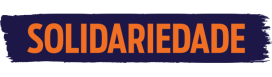 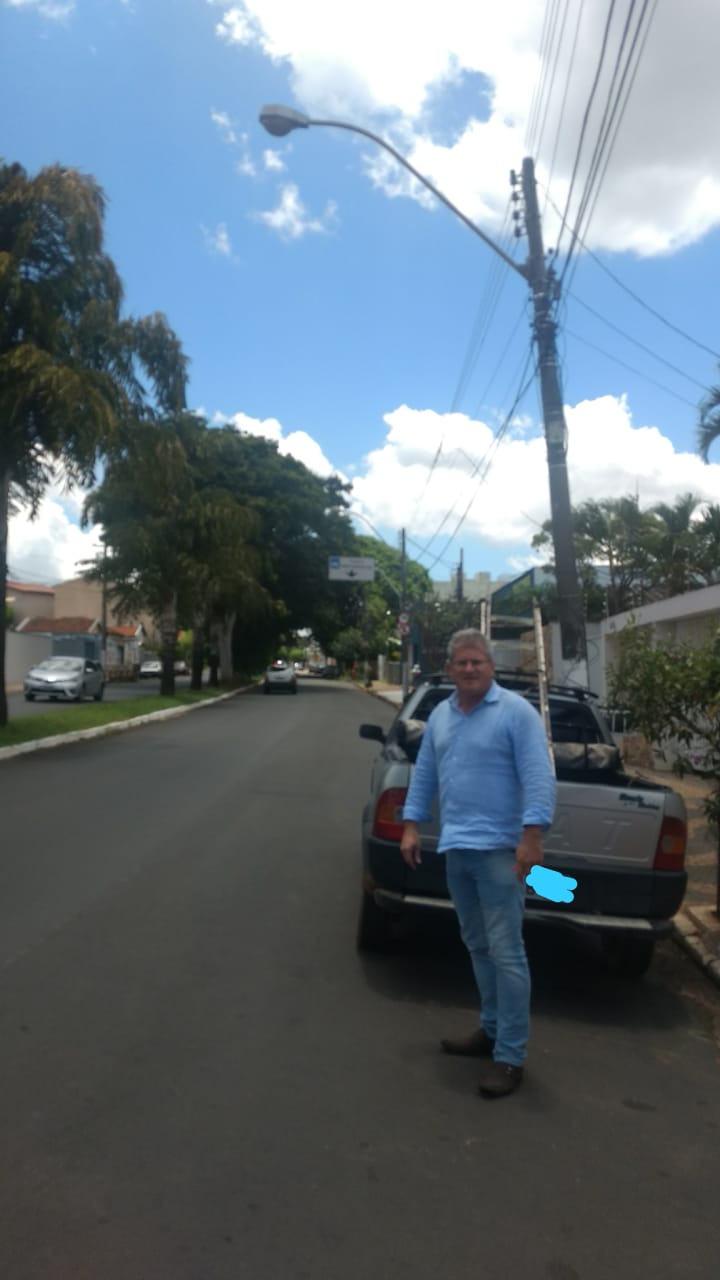 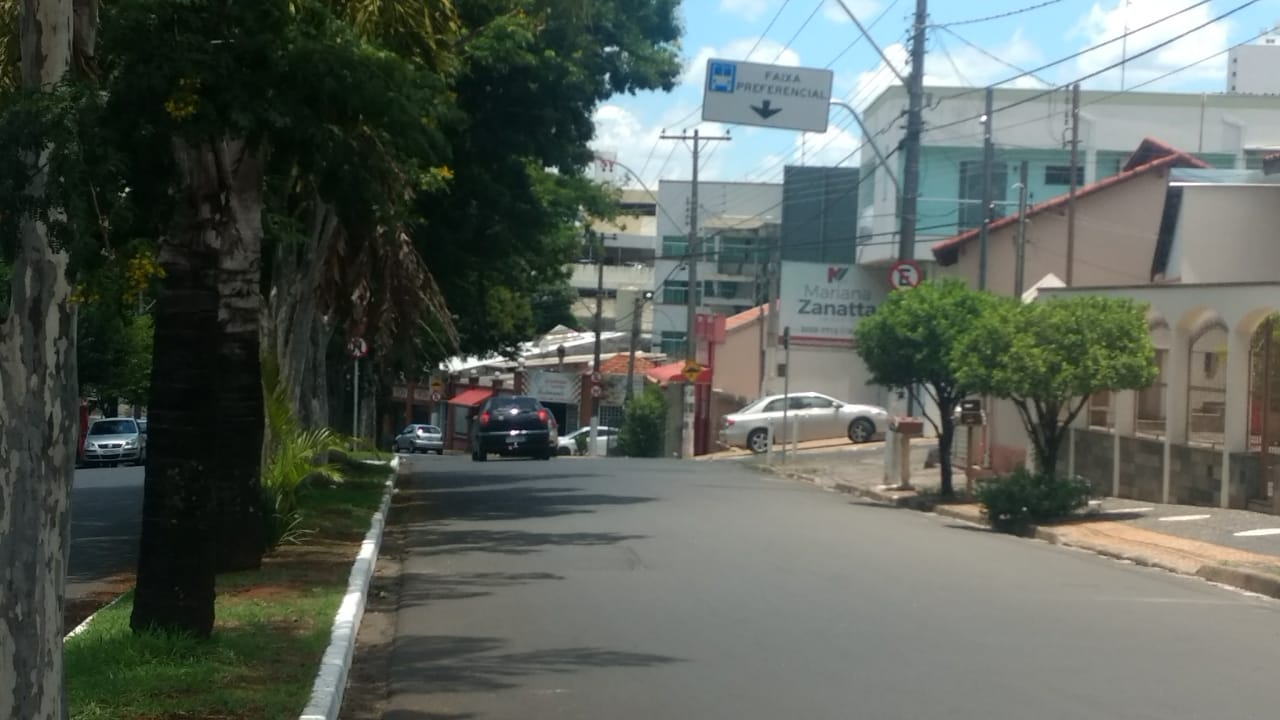 